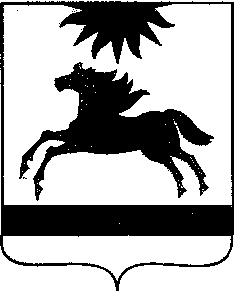 Администрация Норкинского сельского поселения456880,  Аргаяшский район, д. Норкино,  ул. Береговая, д.12,к/т.8 3513121459ПОСТАНОВЛЕНИЕ«26» декабря 2022 г.                 № 108Об утверждении Списка исключения органа,подведомственного администрации Норкинского сельского поселенияиз Перечня органов и организаций Челябинской области, необходимость ведения официальных страниц которых определена нормами Федерального закона, а также Перечня должностных лиц, ответственных за исполнение положений Федерального закона 	В соответствии с Федеральным законом от 9 февраля 2009 года № 8-ФЗ «Об обеспечении доступа к информации о деятельности государственных органов и органов местного самоуправления», на основании письма Заместителя Губернатора Челябинской области от 1 ноября 2022 года                      № 08/6824, от 20.12.2022 г. № 08/8185 ПОСТАНОВЛЯЮ:	1. Утвердить прилагаемый Список исключения органа, подведомственного администрации Норкинского сельского поселения из Перечня органов и организаций Челябинской области, необходимость ведения официальных страниц которых определена нормами Федерального закона от 9 февраля 2009 года № 8-ФЗ «Об обеспечении доступа к информации о деятельности государственных органов и органов местного самоуправления».2. Утвердить прилагаемый Перечень должностных лиц, ответственных за исполнение положений Федерального закона от 9 февраля 2009 года                   № 8-ФЗ «Об обеспечении доступа к информации о деятельности государственных органов и органов местного самоуправления».	3. Контроль исполнения настоящего постановления возложить на Глава Норкинского сельского поселения	              	Р.Г.МахмутовУтвержден: постановлением администрации                                                                                                                 Норкинского сельского поселенияот«26» декабря 2022 г.    № 108Список исключения органа, подведомственного администрации Норкинского сельского поселения из Перечня органов и организаций Челябинской области, необходимость ведения официальных страниц которых определена нормами Федерального закона                                                                    Утвержден:постановлением администрации                                                                   Норкинского сельского поселенияот «26» декабря 2022 г.                 № 108Перечень должностных лиц, ответственных за исполнение положений Федерального закона от 9 февраля 2009 года № 8-ФЗ «Об обеспечении доступа к информации о деятельности государственных органов и органов местного самоуправления»№Наименование органа, подведомственного администрации   Норкинского  сельского поселенияФ.И.О. руководителя органа, подведомственного администрации   Норкинского  сельского поселения1Муниципальное учреждение «Управление  Норкинского  жилищно-коммунального хозяйства»Находится на стадии ликвидации2Муниципальное автономное учреждение «Управление Норкинского жилищно-коммунального хозяйства»Д.А.Шарипов     89514608093jkhnorkino@mail.ruНаименование ЛКОНаименование вышестоящего ЛКОВышестоящий ЛКОФИО, должность, контактные данные (телефон, адрес эл. поты) ответственного должностного лицаАдминистрация Норкинского сельского поселенияАдминистрация Аргаяшского муниципального районаАдминистрация Аргаяшского муниципального районаМахмутов Р.Г.89517772982norkino_sp@mail.ruМуниципальное учреждение «Отдел культуры  Норкинского сельского поселения»Администрация Норкинского сельского поселенияАдминистрация Аргаяшского муниципального районаВальшина Эльвира Рафкатовна89088213694sab011012@yandex.ruМуниципальное учреждение «Спортивный комитет Норкинского сельского поселения»Администрация Норкинского сельского поселенияАдминистрация Аргаяшского муниципального районаГайсин Зиннур Масгутович89080543084zinnur86@bk.ru